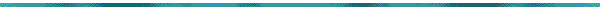 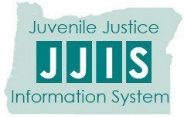 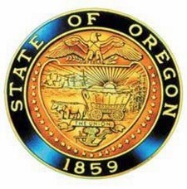 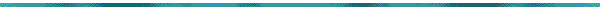 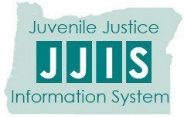 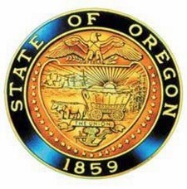 MEETING MATERIALS – The meeting will begin at 1:30 PM and is planned to proceed chronologically through the agenda. For agenda and meeting materials please visit http://www.oregon.gov/SIEC/. REASONABLE ACCOMMODATION OF DISABILITIES – Reasonable accommodations, such as assistive hearing devices, sign language interpreters and materials in large print or audiotape, will be provided as needed. In order to ensure availability, please contact Calloway Erickson at the Office of the State Chief Information Office at telephone 503-378-3175, or email calloway.erickson@oregon.gov at least 72 hours prior to the meeting with your request.STATEWIDE INTEROPERABILITY EXECUTIVE COUNCILQUARTERLY MEETINGSTATEWIDE INTEROPERABILITY EXECUTIVE COUNCILQUARTERLY MEETINGNovember 9th, 20211:30 p.m. – 3:30 p.m.VIA TELECONFERNCE                                          Click here to join the meetingCall In: +1 503-446-4951,,661692803#   1. Call to order – Bob CozzieUpdates & Announcements – Bob Cozzie	Statement from the Chair: Roles and Responsibilities of SIEC MembersIntroductions – Bob CozzieProspective MembersDarin Bucich, McKenzie Fire/OFCARoll Call & Quorum Verification – EIS SupportReview Council Agenda – Bob Cozzie AnnouncementsUpdates & Announcements – Bob Cozzie	Statement from the Chair: Roles and Responsibilities of SIEC MembersIntroductions – Bob CozzieProspective MembersDarin Bucich, McKenzie Fire/OFCARoll Call & Quorum Verification – EIS SupportReview Council Agenda – Bob Cozzie AnnouncementsCouncil Minutes Approval – Bob Cozzie	Council Action: Approve Minutes from August 2021 MeetingCouncil Minutes Approval – Bob Cozzie	Council Action: Approve Minutes from August 2021 MeetingCommittee Reports – Committee Chairs	Executive Committee – Bob CozzieSCIP Grant Guidance & Investment PrioritiesStrategic Planning Committee – John HartsockNG-911 Working Group ReportSIEC Charter UpdateBroadband Committee – Ben GherezgiherSPOC Report Committee UpdatesTechnical Committee - Rick IversonTIC-FOG UpdatesCharter UpdateTrunked Radio System User GroupPartnership Committee – Dianne MajorsMeeting UpdateRADIO ConferenceCommittee Reports – Committee Chairs	Executive Committee – Bob CozzieSCIP Grant Guidance & Investment PrioritiesStrategic Planning Committee – John HartsockNG-911 Working Group ReportSIEC Charter UpdateBroadband Committee – Ben GherezgiherSPOC Report Committee UpdatesTechnical Committee - Rick IversonTIC-FOG UpdatesCharter UpdateTrunked Radio System User GroupPartnership Committee – Dianne MajorsMeeting UpdateRADIO ConferenceState SWIC Report – William ChapmanCOMU Working Group UpdatesPeer Certification GroupMeeting held 10/27/21Technical Assistance Request ReportHEMS Frequency Coordination INCM Course – Nov. 30th- Dec 3rdCOMT Course – April 4th- 8th ITSL Course – Pending curriculum updateLMR/Cyber Exercise – January 6th AWN Working Group Report – OR-AlertAWN Guidance Document Workshop – Pending SchedulingNCSWIC UpdateStatewide Interoperability Program UpdatesProgram OverviewStaffingSWIC’s ESF-2 RoleWorkdaySB2992State SWIC Report – William ChapmanCOMU Working Group UpdatesPeer Certification GroupMeeting held 10/27/21Technical Assistance Request ReportHEMS Frequency Coordination INCM Course – Nov. 30th- Dec 3rdCOMT Course – April 4th- 8th ITSL Course – Pending curriculum updateLMR/Cyber Exercise – January 6th AWN Working Group Report – OR-AlertAWN Guidance Document Workshop – Pending SchedulingNCSWIC UpdateStatewide Interoperability Program UpdatesProgram OverviewStaffingSWIC’s ESF-2 RoleWorkdaySB2992SCIP Implementation Plan Updates – John HartsockSCIP Implementation Plan Updates – John HartsockRegional Interoperability Reports – William ChapmanWORJIC – Joe DavittPMECWG – Aaron FoxRegional Interoperability Reports – William ChapmanWORJIC – Joe DavittPMECWG – Aaron FoxCouncil Action List – SIEC MembershipOld Business: Broadband Chair Interest for AppointmentNew Business: SCIP Grant Guidance & Investment PrioritiesAction Item – Adoption of 2021 SCIP Grant Guidance and Investment PrioritiesCouncil Action List – SIEC MembershipOld Business: Broadband Chair Interest for AppointmentNew Business: SCIP Grant Guidance & Investment PrioritiesAction Item – Adoption of 2021 SCIP Grant Guidance and Investment PrioritiesRound Table (SIEC Member Reports, questions, public testimony)Round Table (SIEC Member Reports, questions, public testimony)Adjourn.Adjourn.2021 ScheduleJanFeb9MarAprMay11JunJulAug10SepOctNov9DecSIEC QUARTERLY MEETINGSIEC QUARTERLY MEETINGAgenda NotesAgenda NotesAgenda ItemNotesDecisionsDecisions